Frölunda fortsätter jobba med olika projekt för att stärka ishockeyn i vår region. Till vår region räknar vi klubbar inom Göteborgs, Bohuslän-Dals och Västergötlands Ishockeyförbund. En del i detta regionsarbete fortsätter vara att genomföra TJEHOCKEYTRÄFFAR under säsongen. Frölunda i samarbete med tjejhockeyn i Göteborg hoppas detta skall bli roliga och inspirerande träffar.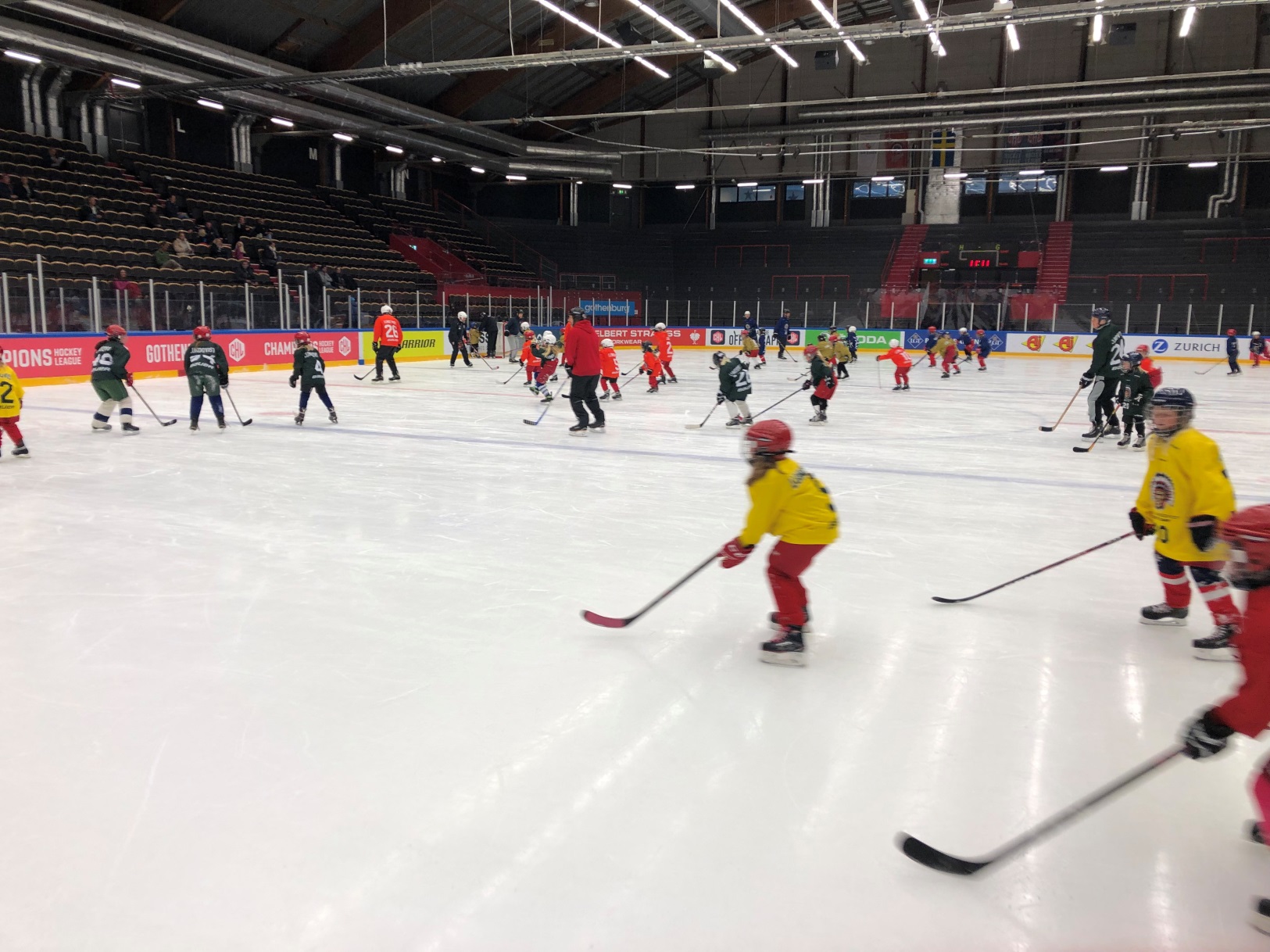 MÅLGRUPPTjejer födda 2008 eller senare är välkomna 11/3. Vi har bara den ”YNGRE” gruppen denna kväll. Tjejer födda 2007 eller tidigare är välkomna 8/3. Träffarna för de äldre leds av Marcus Anselm, tränare för Göteborgs distriktslag. Skilda dagar p.g.a. att det är lite trångt med istider efter jul. TRÄFF 5ÄLDRE: Söndag 8 mars i Frölundaborg. Samling kl 15:45 (is 17:00-18:20)YNGRE: Onsdag 11 mars i Frölundaborg. Samling kl 17:45 (is 18:30-19:50)Upplägget för de yngre blir som vanligt att vi inleder med ”friåkning” vilket följs av ”småplansmatcher”. 
Alla, oavsett var man kommer ifrån, blandas i olika lag och sedan spelas matcherna med ”tut-hockey”.VÄLKOMMEN!INFORMATIONVÄLKOMMEN MED ANMÄLAN!FRÖLUNDA ACADEMYGÖRAN PEGENIUSgoran.pegenius@frolundaindians.com 0709-45 04 46ANMÄLNINGSTALONGFyll i uppgifter nedan! ANMÄLAN görs individuellt eller klubbvisSpara filen!Skicka filen med e-post senast onsdag 4 mars till Göran Pegenius,  goran.pegenius@frolundaindians.com BILDER: I samband med anmälan godkänner du också att vi får publicera bilder och filmer på Facebook, Instagram m.m samt att våra partners har rättigheter att publicera bilderna på deras hemsidor och sociala medier om de önskar. Bilder och filmer som publiceras görs helt utan koppling till namn eller personnummer.KONTAKTPERSONLedare som kan tänka sig hjälpa till på eller vid sidan av isen. Det behövs minst 6 som hjälper till på isen samt några vid sidan av isen.SpelareTID ÄLDRETjejer 2007 och äldreSöndag 8 mars. Samling kl 15:45 vid omklädningsrummen
(Fys 16:00-16:30, Istid 17:00-18:20)TID YNGRETjejer 2008 och yngreOnsdag 11 mars. Samling kl 17:45 vid omklädningsrummen
(Istid 18:30-19:50)PLATSFrölundaborg i GöteborgANTAL PLATSERMax 60 spelare på de yngreAVGIFTGRATIS. Vi bjuder på mellanmål (banan o chokladdryck).UTRUSTNINGMedtag egen utrustning! Det finns inget att låna på plats.
Skridskor, hjälm, galler, halsskydd är obligatoriskt.
Träningströja finns att låna.ANMÄLANAnmälan görs individuellt eller lagvis på nedanstående anmälningstalong senast onsdag 4 mars.ARRANGÖRFrölunda HC i samspel med tjejhockeyn i GöteborgFRÅGORKontakta Göran Pegenius, 070-9450446 eller via mail goran.pegenius@frolundaindians.com KALLELSEKallelse med mer information kommer att skickas ut med mail vecka 10/11.KlubbNamnMobilE-postFunktion i klubbenNamnMobilE-postHjälpa till på eller bredvid isenNamnMobil (anhörig)E-post (anhörig)FödelseårSpelar i klubbSpelar i ålderslag